Se adjunta al reporte de actividades, documento de los Asuntos de Carácter Federal que Afectan al Turismo, que fue entregado a las Autoridades de Relaciones Exteriores, el día 16 de Diciembre.FechaActividadMiércoles1Se participó en la reunión del Consejo Académico de la Universidad Tecnológica de Cancún.Jueves28am, Se asistió a la Conferencia de Joan Melé, Presidente de la Fundación Dinero y Conciencia “Una nueva economía basada en la dignidad humana”, en el Hotel Residence Inn Cancún1pm, Se participó en la reunión del Consejo de MUSA.8pm, Cena con el Conferencista Joan Melé. Lunes611 am, Se llevó a cabo de manera digital la 4ª Sesión del Consejo de Promoción Turística de Quintana Roo.Martes74pm, Se participó en la reunión privada entre el Gobernador y Representantes Turísticos y Empresarial del Estado de Q. Roo.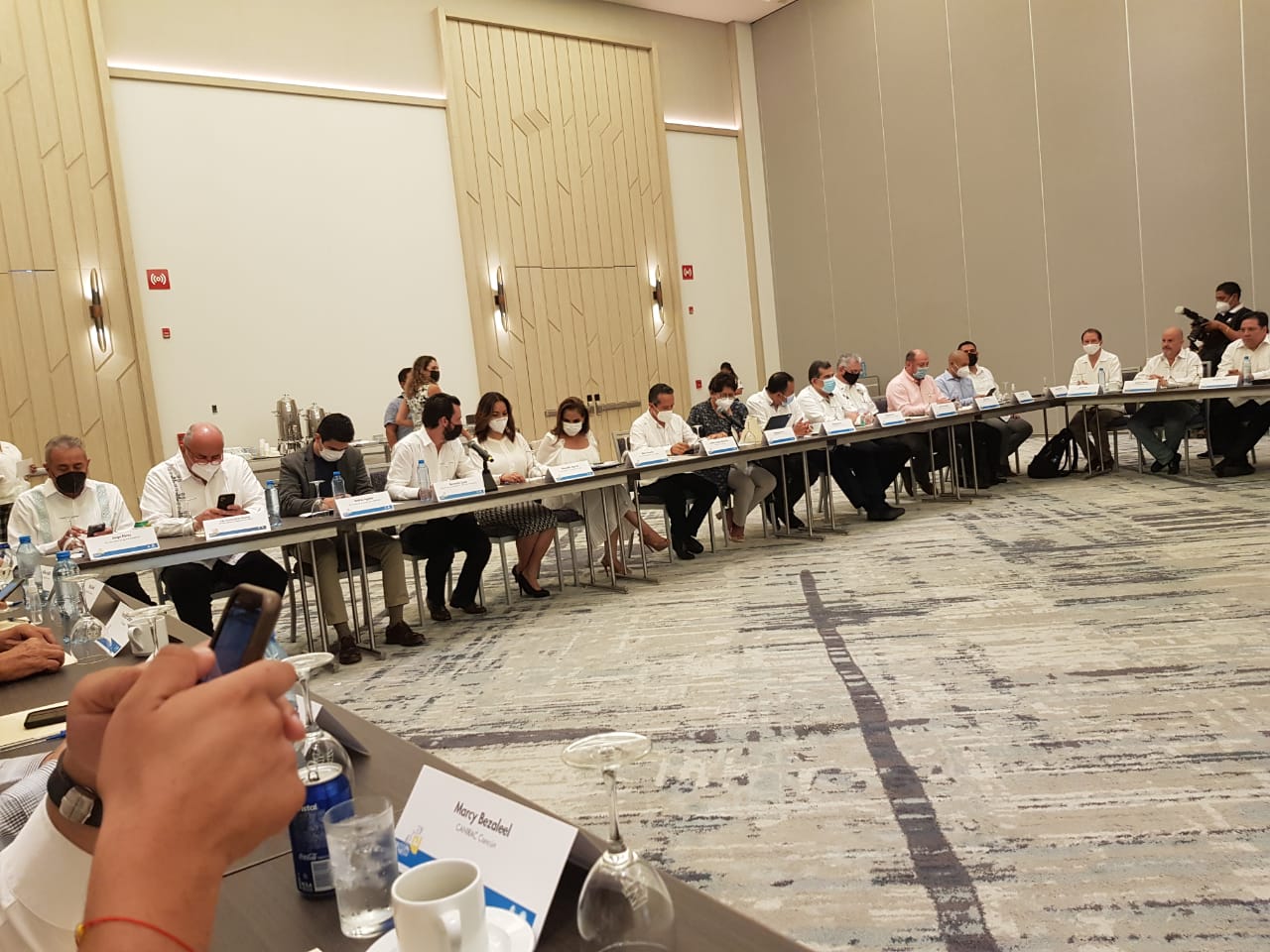 FechaActividadMartes7Orden del día de la reunión privada entre el Gobernador y Representantes Turísticos y Empresarial del Estado de Q. Roo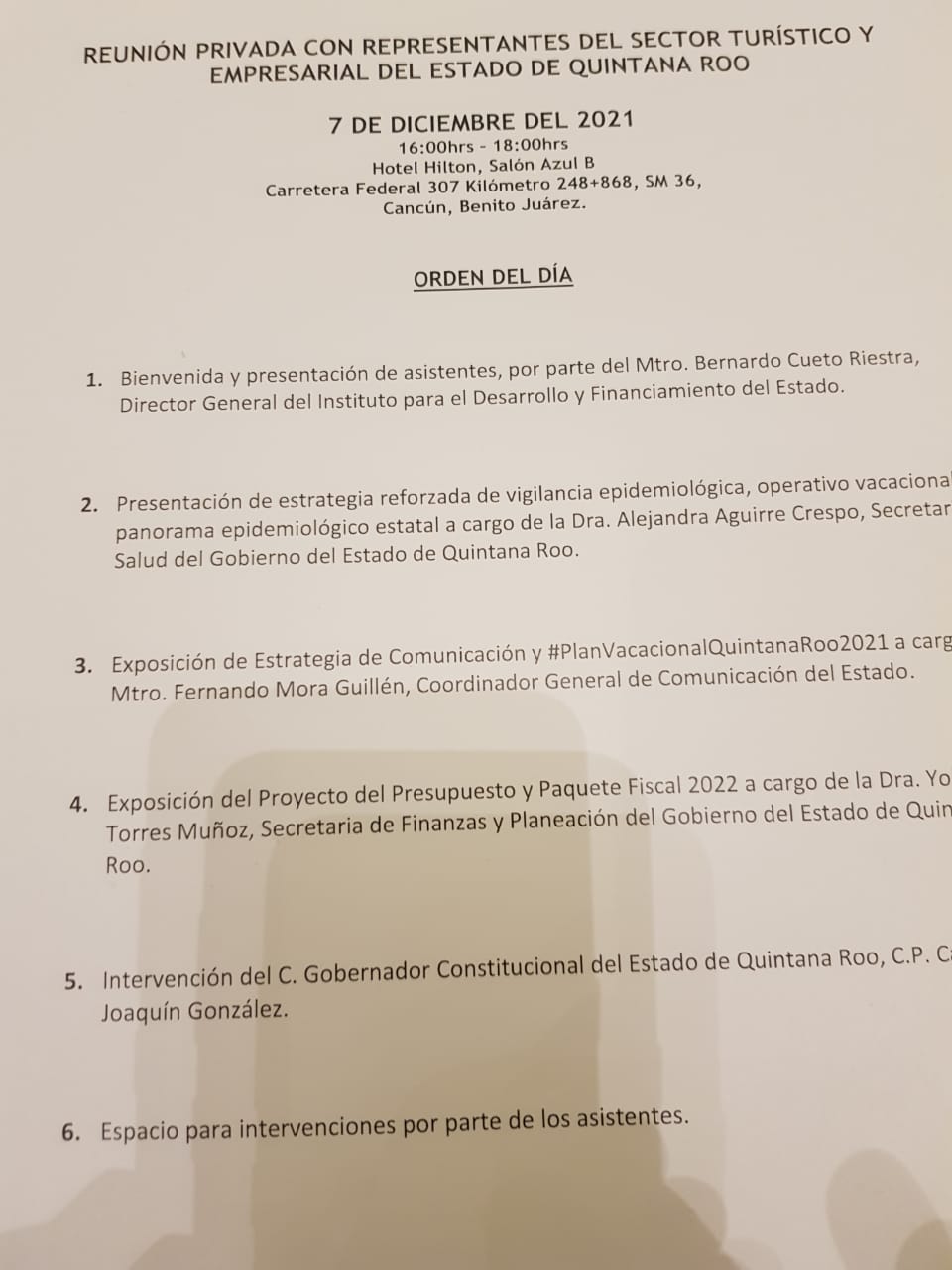 FechaActividadMiércoles812pm, Reunión de acercamiento con la nueva Delegada de Migración, Verónica García.Viernes1010am, Se asistió a la premiación de los ganadores del Programa “Cancún Tiene Estrella”, salón de capacitación de la AHC&PM.12pm, Reunión de Promoción y Marketing con CPTQ e IP.Lunes131pm, Reunión de Trabajado con Migración.Jueves1610am, Se participó en la Sesión Ordinaria de la Comisión Consultiva del Aeropuerto Internacional de Cancún, sala Cancún del Edificio Corporativo de ASUR.3:30 pm, Se participó en la Reunión con Funcionarios Federales en la sala de Capacitación de la AHC&PM.Lunes20Posada de Lomas y celebración por sus 40 Años!!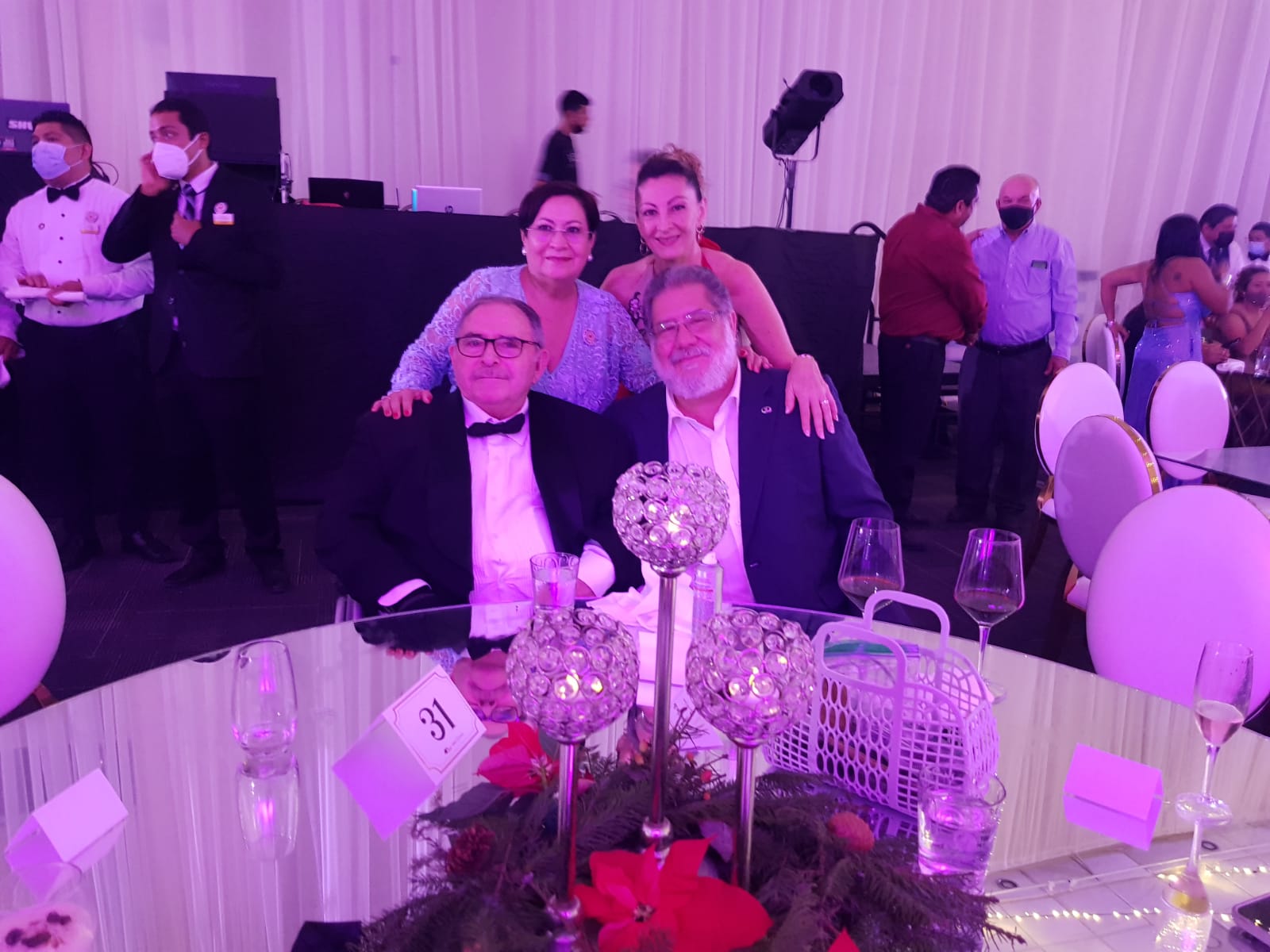 FechaActividadMartes21La Canasta Navideña que obsequió la AMAV a SEDETUR para su Posada.Ahí la ganadora con Andrés Aguilar.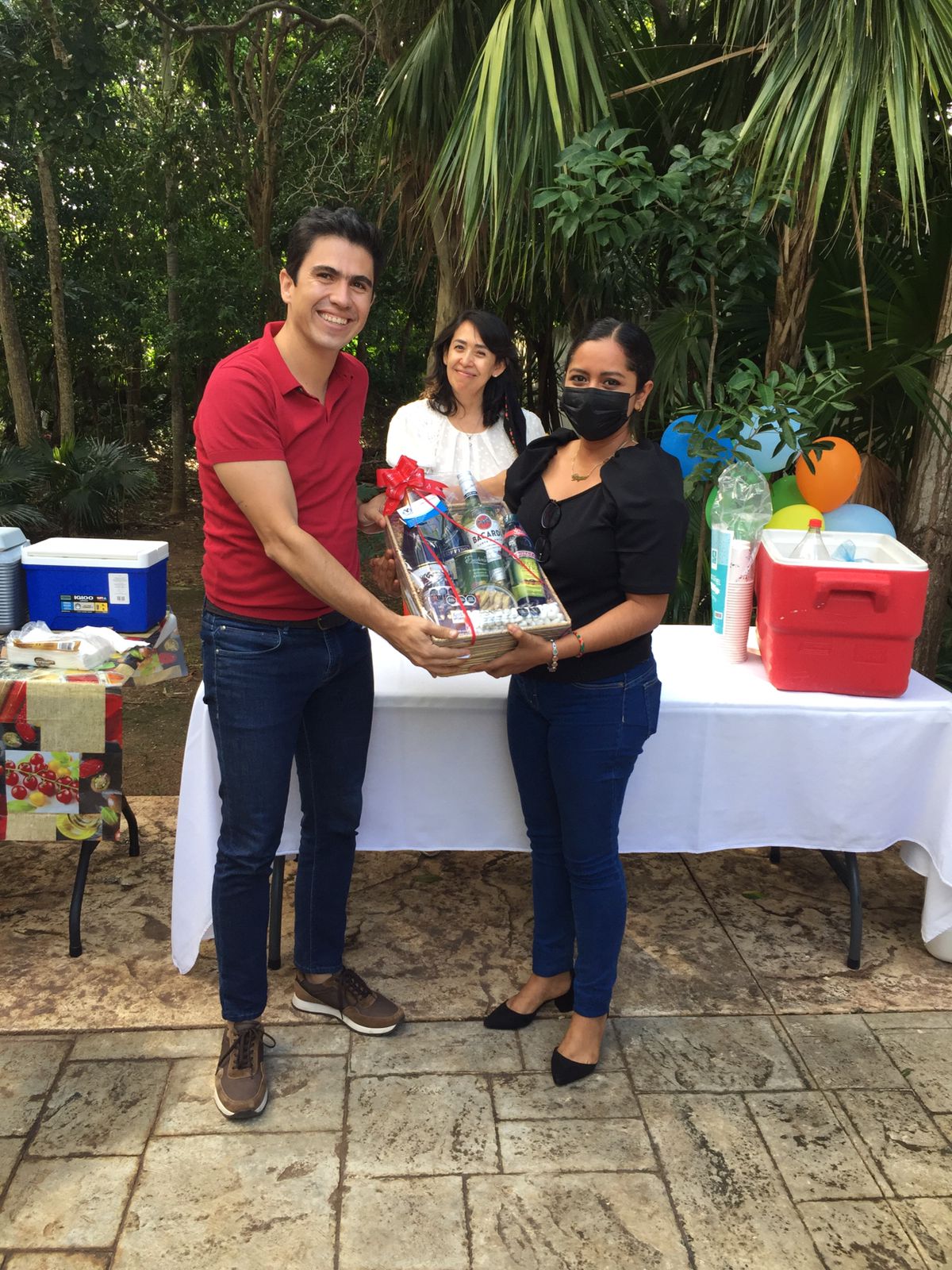 